Cheat sheet for typing accents & punctuation in SpanishIn Google Slides:Go to File, then change the language to Español.To type accents click “ctrl” and “alt” then the apostrophe (‘) then let go. Then the letter.In Word: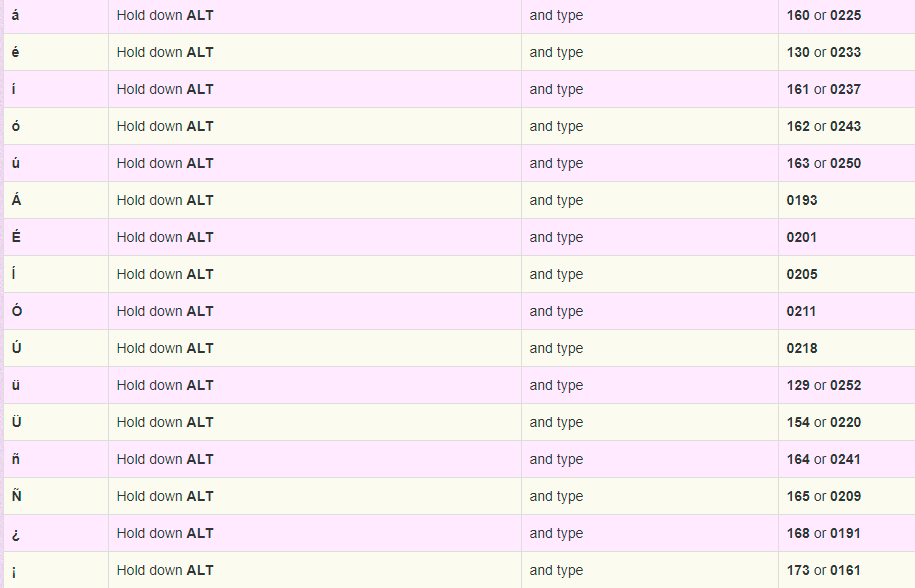 